         На основу члана 32. Закона о локалној самоуправи („Сл. гласник РС“ бр. 129/2007, 83/2014 – др. закон, 101/2016 – др. закон и 47/2018), члана 27. став 10. и члана 29. став 4. Закона о јавној својини („Сл. гласник РС“, број 72/11, 88/13, 105/14, 104/16  - др. закон, 108/16, 113/17, 95/18 и 153/2020), члана 3. Уредбе о условима прибављања и отуђења непокретности непосредном погодбом и давања у закуп ствари у јавној својини, односно прибављања и уступања искоришћавања других имовинских права, као и поступцима јавног надметања и прикупљања писмених понуда („Сл. гласник РС“, број 16/2018), члана 14. и 15. Одлуке о прибављању и располагању стварима у јавној својини општине Ивањица („Сл. лист општине Ивањица“, број 4/15 и 11/15) и члана 40. став 1. тачка 35. Статута општине Ивањица („Сл. лист општине Ивањица“ број 1/2019), Скупштина општине Ивањица, на седници одржаној дана 28.6.2022. године, донела је О Д Л У К УОПРИБАВЉАЊУ НЕПОКРЕТНОСТИ У ЈАВНУ СВОЈИНУ ОПШТИНЕ ИВАЊИЦА ПУТЕМ НЕПОСРЕДНЕ ПОГОДБЕ БЕЗ НАКНАДЕ        I ПРИСТУПА СЕ прибављању непокретности у јавну својину Општине Ивањица путем непосредне погодбе без накнаде и то непокретности означене као катастарска парцела број:           - 2128/12 КО Ивањица, која представља градско грађевинско земљиште, по култури њива 3. класе, укупне површине од 0.00,08 хектара, уписана у листу непокретности број 2947 КО Ивањица као искључиво власништво Весне (Борко) Принчевац из Београда, са уделом од 1/1.       II Предметна непокретност прибавља се у јавну својину Општине Ивањица у поступку примене члана 27. став 10. и члана 29. став 4. Закона о јавној својини („Сл гласник РС“, број 72/11, 88/13, 105/14, 104/16  - др. закон, 108/16, 113/17, 95/18 и 153/2020), члана 3. Уредбе о условима прибављања и отуђења непокретности непосредном погодбом и давања у закуп ствари у јавној својини, односно прибављања и уступања искоришћавања других имовинских права, као и поступцима јавног надметања и прикупљања писмених понуда („Сл. гласник РС“, број 16/2018) и члана 14. и 15. Одлуке о прибављању и располагању стварима у јавној својини општине Ивањица („Сл. лист општине Ивањица“, број 4/15 и 11/15) а на основу покренуте иницијативе председника Општине Ивањица, Момчила Митровића, ради реконструкције крака улице Друге пролетерске бригаде у насељу Црњево.        III У поступку прибављања непокретности из тачке I ове Одлуке у свему поступити према одредбама Закона о јавној својини, Уредбе о условима прибављања и отуђења непокретности непосредном погодбом и давања у закуп ствари у јавној својини, односно прибављања и уступања искоришћавања других имовинских права као и поступцима јавног надметања и прикупљања писмених понуда и Одлуке о прибављању и располагању стварима у јавној својини општине Ивањица.    IV Поступак непосредне погодбе спровешће Комисија која ће се формирати по доношењу ове Oдлуке.     V Овлашћује се Председник општине Ивањица а у његовом одсуству заменик председника Општине односно лице које он овласти да, у име општине Ивањица, може са власницима предметних непокретности  које се прибављају у јавну својину општине Ивањица или лицем које власници непокретности овласте, закључити уговор којим ће се ближе регулисати права и обавезе уговарача.      VI Ова Одлука ступа на снагу осмог дана од дана објављивања у „Службеном листу општине Ивањица“.СКУПШТИНА ОПШТИНЕ ИВАЊИЦА, број: 464-6/2022-01                                                                                                                                      ПРЕДСЕДНИК СКУПШТИНЕ                                                                                                                                                                Владимир Бојановић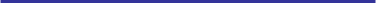 На основу члана 3. став 3. Уредбе о условима прибављања и отуђења непокретности непосредном погодбом и давања у закуп ствари у јавној својини, односно прибављања и уступања искоришћавања других имовинских права, као и поступцима јавног надметања и прикупљања писмених понуда („Сл. гласник РС“, број 16/2018), члана 15. став 4. Одлуке о прибављању и располагању стварима у јавној својини општине Ивањица („Сл. лист општине Ивањица“, број 4/15) и члана 40. Статута општине Ивањица („Сл. лист општине Ивањица“, број 1/2019), Скупштина општине Ивањица, на седници одржаној дана  28.6.2022.године, донела јеР Е Ш Е Њ ЕООБРАЗОВАЊУ КОМИСИЈЕ ЗА СПРОВОЂЕЊЕ ПОСТУПКА ПРИБАВЉАЊА НЕПОКРЕТНОСТИ У ЈАВНУ СВОЈИНУ ОПШТИНЕ ИВАЊИЦА ПУТЕМНЕПОСРЕДНЕ ПОГОДБЕ         I ОБРАЗУЈЕ СЕ  Комисија за спровођење поступка прибављања непокретности у јавну својину општине Ивањица непосредном погодбом.       II Комисија се образује у следећем саставу:Јована Богдановић, млађи саветник у Одељењу за имовинско правне и стамбене послове, као председник,Оливера Драговић, саветник у Одељењу за имовинско правне и стамбене послове, као члан,Слободан Поповић, руководилац Одељења за буџет и финансије, као члан,  Љубинка Принчевац, млађи сарадник у Одељењу за урбанизам и комуналне послове, као члан,Зорица Јеремић, мастер пословни планер, радно ангажована у Општинској управи општине Ивањица на пословима озакоњења у Одељењу за урбанизам и комуналне послове, као члан.      III  Задатак Комисије је:           1.Спровођење поступка непосредне погодбе приликом прибављања непокретности у јавну својину, и то катастарске парцеле број:            - 2128/12 КО Ивањица, која представља градско грађевинско земљиште, по култури њива 3. класе, укупне површине од 0.00,08 хектара, уписана у листу непокретности број 2947 КО Ивањица као искључиво власништво Весне (Борко) Принчевац из Београда, са уделом од 1/1.          2. У поступку прибављања напред описаних непокретности у свему поступити према одредбама Закона о јавној својини, Закона о промету непокретности, Уредби о условима прибављања и отуђења непокретности непосредном погодбом и давања у закуп ствари у јавној својини, односно прибављања и уступања искоришћавања других имовинских права, као и поступцима јавног надметања и прикупљања писмених понуда и Одлуке о прибављању и располагању стварима у јавној својини општине Ивањица.          3. Записник о спроведеном поступку непосредне погодбе, као и предлог о прибављању непокретности у јавну својину општине Ивањица, доставити Скупштини општине Ивањица на разматрање и одлучивање.      IV Ово решење објавити у „Службеном листу општине Ивањица“.СКУПШТИНА ОПШТИНЕ ИВАЊИЦА, број: 464-6/1/2022-01                                                                                                         ПРЕДСЕДНИК СКУПШТИНЕ                                                                                                                                                              Владимир БојановићНа основу члана 21. Закона о заштити од пожара ("Службени гласник РС", бр. 111/2009, 20/2015 , 87/2018 - други закон, 87/2018 и 87/2018 - други закон ), члана 29. став 1. тачка 5. и 10. Закона о смањењу ризика од катастрофа и  управљању ванредним ситуацијама ( "Службени гласник РС", бр. 87/2018) и на основу члана 40. став 1. тачка 6. Статута општине Ивањица („Сл. лист општине Ивањица“ број 1/2019), Скупштина општине Ивањица, на седници одржаној дана 28.6.2022. године донела је ОДЛУКУОИЗМЕНИ И ДОПУНИ ОДЛУКЕ О НОВЧАНОЈ ПОМОЋИ ГРАЂАНИМА НА ИМЕ МАТЕРИЈАЛНЕ ШТЕТЕ НАСТАЛЕ ПРИРОДНОМ И ДРУГОМ НЕЗГОДОМ ИЛИ ДРУГОМ ВАНРЕДНОМ ОКОЛНОШЋУ НА ТЕРИТОРИЈИ ОПШТИНЕ ИВАЊИЦАЧлан 1.У Одлуци о новчаној помоћи грађанима на име накнаде материјалне штете настале природном и другом незгодом или другом ванредном околношћу на територији општине Ивањица (,,Службени лист општине Ивањица'' бр. 10/2019), у члану 1. после речи ,,материјалне штете коју су претрпели на породично – стамбеном објекту и економским објектима'' додају се речи ,,односно код којих је дошло до угинућа домаћих животиња''.Члан 2.После члана 3 додаје се члан 3 а који гласи:“ Право на новчану помоћ има власник домаће животиње до чијег је угинућа дошло услед догађаја изазваног природном и другом незгодом или другом ванредном околношћу на територији општине Ивањица, осим оних које су проглашене за елементарну непогоду. Захтев за новчану помоћ може поднети грађанин, власник угинуле домаће животиње,  који има пребивалиште на територији општине Ивањица.Захтев се подноси Општинском већу општине Ивањица, који је надлежни орган за одлучивање о истом. Уз захтев се обавезно прилаже извештај односно службена белешка надлежне ветеринарке станице.“ Члан 3..У члану 5. после става 1 додаје се став 2 који гласи:“ За насталу материјалну штету из члана 1. ове Одлуке, Општинско веће општине Ивањица може одобрити новчану помоћ, с тим да одобрена новчана средства не могу бити већа од 250.000,00 динара за штету коју је претрпео подносилац захтева а која је за последицу имала угинуће домаће животиње.Члан 4.Ова Одлука ступа на снагу осмог дана од дана објављивања у „Службеном листу општине Ивањица“.СКУПШТИНА ОПШТИНЕ ИВАЊИЦА, 01 број:06-24/2022                                                                                          ПРЕДСЕДНИК СКУПШТИНЕ                                                                                                                                                             Владимир БојановићНа основу члана 32. став 1. тачка 2. Закона о локалној самоуправи („Службени гласник РС“, број 129/07, 83/2014-др. закон, 101/2016 и 47/2018),  члана 2. став 1. тачка 53,  77. и 78. Закона о буџетском систему („Службени гласник РС“ број 54/2009 ,73/2010, 101/2010, 101/2011, 93/12, 62/2013, 63/2013-испр., 108/2013, 142/2014, 105/2015, 99/2016, 113/2017, 95/2018, 31/2019, 72/2019, 149/2020, 118/2021 и 118/2021 др. закон) и члана 40. Статута општине Ивањица ( „Службени лист општине Ивањица“ број 1/2019), а на предлог Општинског већа општине Ивањица, Скупштина општине Ивањица је на седници одржаној дана 28. 06. 2021. године, донела јеО  Д  Л  У  К  УО ЗАВРШНОМ РАЧУНУ БУЏЕТА ОПШТИНЕ ИВАЊИЦА ЗА 2021. ГОДИНУОПШТИ ДЕОЧлан 1.               У билансу стања (консолидованом) на дан 31. 12. 2021. године (Образац 1) утврђена је укупна актива у износу од  1.957.299  хиљада динара и укупна пасива у износу од 1.957.299  хиљада динара.I – АКТИВА                                                                                                                      1.957.299  НЕФИНАНСИЈСКА ИМОВИНА                                             1.197.667		           •	некретнине и опрема				     1.092.253•	природна имовина				          19.023•	нефинансијска имовина у припреми		         12.009 •	нематеријална имовина                                                        70.661•	нефинансијка имовина у залихама	                          3.721ФИНАНСИЈСКА ИМОВИНА				       759.632•	дугорочна дом. финансијска имовина	       124.247  •	новчана средства                   	 	       200.172•	краткорочна потраживања                                  408.365•	краткорочни пласмани                                               744•	активна временска разграничења                         26.104II – ПАСИВА									1.957.299  1. ОБАВЕЗЕ						        435.214                   •	Дугорочне обавезе	                                                     11.111•	Краткорочне обавезе		                                                0•	Обавезе по основу расхода за запослене                                 728•	Обавезе по основу ост. расхода                                             1.627•	Обавезе из пословања                                                           12.685•	Пасивна временска разграничења                                      409.0632. ИЗВОРИ КАПИТАЛА И УТВРЂИВАЊЕ РЕЗ.ПОСЛ.                                  1.522.085•	    Извори капитала                                                                          1.321.957•	    Вишак прихода суфицит                                                                102.409•	    Нераспоређени вишак прихода из ран. година                              97.719Члан 2.У билансу прихода и расхода (консолидованом) у периоду  од 1. јануара до 31. децембра 2021. године (Образац 2) утврђени су:I 	 Укупно остварени текући приходи и приливи (ОП2001)       1.164.217II	 Укупно извршени текући расходи и издаци(ОП2131)	         1.050.045 III 	 Вишак прихода – суфицит(ОП2346)			            114.171IV	 Мањак прихода-дефицит(ОП2347)                                                           0V          Кориговање вишка, односно мањка прихода и примања                 а) увећање за укључивање:	    -  дела нераспоређеног вишка прихода и примања из ранијих година који је коришћен за   покриће расхода и издатака текуће године (ОП2349)                           4.905               -  дела новчаних средстава амортизације који је коришћен за набавку нефинансијске имовине (ОП2350)                                                                                                                                                                                                   0               -   дела пренетих неутрошених средстава из ранијих година коришћен за покриће расхода и издатака текуће године (ОП2351)                                                              0              -    износа расхода и издатака за нефинансијску имовину, финансираних из кредита (ОП2352)                                                                                                                                                                                                                  0            -	износа приватизационих примања коришћена за покриће расхода текуће године (ОП2353)                                                                                                                                                                                                                    0б) умањен за укључивање издатака  -    утрошених средстава текућих прихода и примања од продаје нефинансијске имовине за отплату обавезе по кредитима (ОП2355)                                             16.667  -     утрошених средстава текућих прихода и примања од продаје нефинансијске имовине за набавку финансијске имовине (ОП2356)                                      0	в) вишак примања и прихода-суфицит (ОП2357) 	     102.409Део вишка прихода и примања опредељен за наредну годину (ОП2360)           0Нераспоређени део вишка прихода и примања за пренос у наредну годину    96Члан 3.У Извештају о капиталним издацима и финансирању (консолидованом) у периоду од 1.јануара до 31. децембра 2021. године (Образац 3), утврђени су укупна примања у износу од 329  динара и укупни издаци  у износу 165.237 хиљада динараI	ПРИМАЊА							                     329            •   Примања од продаје нефинансијске имовине		               329			            •   Примања од задуживања и продаје фин. имовине	                                  0     II	ИЗДАЦИ								 165.237           • Основна средства					         142.852			           • Залихе 						                                  0           • Природна имовина                                                                                  5.718           • Издаци за отплату главнице кредита			           16.667           • Издаци за набавку фин.имовине                                                                   0III	I-II Мањак примања				                                           164.908Члан 4.            У Извештају о новчаним токовима (консолидованом) у периоду од 1. јануара до 31. децембра 2021. године (Образац 4), утврђени су укупни  новчани приливи у износу од  1.164.216 хиљада динара, укупни новчани одливи у износу 1.066.712 хиљада и вишак новчаних прилива  97.504 хиљада динара.I	ПРИЛИВИ							          1.164.216	     Текући приходи у износу од			                     1.163.887Примања од продаје нефинансијске имовине			  329Примања од продаје финансијске имовине	      	                    0			II	ОДЛИВИ				                                                    1.066.712Текући расходи у износу					           901.475Издаци за нефинансијску имовину			           148.570Издаци за отплату главнице				             16.667Издаци за набавку финан.имовине                                                                0ВИШАК НОВЧАНИХ ПРИЛИВА				              97.504САЛДО ГОТОВИНЕ НА ПОЧЕТКУ ГОДИНЕ		                           103.414 КОРИГОВАНИ ПРИЛИВИ ЗА ПР. СРЕДСТВА У ОБРАЧ.                  1.164.216		КОРЕКЦИЈА   ПРИЛИВА који се не ев. преко кл. 7,8,9	                                      0КОРИГОВАНИ ОДЛИВИ					         1.067.458КОРЕКЦИЈА НОВЧ. ОДЛИВА ЗА ОБР .АМОРТ.		                                      0КОРЕКЦИЈА ОДЛИВА који се не евид. преко кл. 4,5,6                                         746САЛДО ГОТОВИНЕ НА КРАЈУ ГОДИНЕ                                                  200.172	Члан 5.У  Извештају о извршењу буџета (консолидованом) у периоду од 1. јануара до 31. децембра 2021. године (Образац 5), утврђена је укупна разлика у износу од 97.504 хиљаде динара, између укупних прихода и примања у износу од  1.164.216 хиљада динара и укупних расхода и издатака у износу од   1.066.712  хиљада  динара по нивоима финансирања :Осталих извора у износу дефицита                                                          5.641		     Републике у износу суфицита					55.089 Општине у износу суфицита                                                                  47.569Из донација и помоћи у износу суфицита                                                  487УКУПАН СУФИЦИТ                                                                            97.504     Члан 6.Утврђује се буџетски суфицит/дефицит општине Ивањица у следећим износима и то:БУЏЕТСКИ СУФИЦИТ/ДЕФИЦИТ И УКУПНИ ФИСКАЛНИ СУФИЦИТ/ДЕФИЦИТ ОПШТИНЕ ИВАЊИЦА ЗА 2021. ГОДИНУЧлан 7.Утврђује се рачун финансирања града, општине Ивањица за 2021. годину и то:I      Примања од задуживања (911)                                                                              0 	II    Примања од продаје финансијске имовине (921)                                                 0III   Издаци за набавку фин. имовине која није у циљу спр. јавних пол. (621         0IV   Издаци за отплату главнице дуга (611)                                                        16.667V    Нето финансирање                                                                                         -16.667VI   Укупни фискални суфицит/дефицит плус нето финансирање                   97.504ПОСЕБАН ДЕОЧлан 8.Остварени текући приходи и примања, као и извршени текући расходи и издаци у завршном рачуну буџета општине Ивањица у 2021. години износе у динарима:Укупно остварени текући приходи и примања и пренета средства:            1.256.474.057,17Укупно извршени текући расходи и издаци и отплата главнице                  1.057.335.150,00Разлика укупних примања и укупних издатака (салдо 31.12.)	              199.168.907,17Члан 9.	Укупно планирани и остварени текући приходи и примања буџета општине Ивањица, планирани и извршени текући расходи и издаци из буџетских средстава као и средстава из додатних активности буџетских корисника, дати су у Извештају о извршењу Одлуке о буџету општине Ивањица за 2021. годину који чини саставни део ове Одлуке.ЗАВРШНЕ ОДРЕДБЕЧлан 10.Завршни рачун општине Ивањица за 2021. годину садржи:Биланс стања на дан 31.12.2021. године;Биланс прихода и расхода у периоду од 01.01.2021. до 31.12.2021. године;Извештај о капиталним издацима и примањима у периоду  01.01.2021. до 31.12.2021. године;Извештај о новчаним токовима у периоду од 01.01.2021. до 31.12.2021. године;Извештај о извршењу буџета у периоду од 01.01.2021. до 31.12.2021. године;Објашњење великих одступања између одобрених средстава и извршења у периоду од 01.01.2021. до 31.12.2021. године;Извештај о коришћењу средстава из текуће и сталне буџетске резерве у периоду од 01.01.2021. до 31.12.2021. године;Извештај о датим гаранцијама у току фискалне године;Преглед примљених донација и кредита, домаћих и страних, као и извршених отплата кредита, усаглашених са информацијама садржаним у извештајима о новчаним токовима у 2021. години;Годишњи извештај о учинку програма за 2021. годину,Извештај независног овлашћеног  ревизора за ревизију финансијских извештаја буџета општине Ивањица за 2021. годину.		Члан 11.Извештај о извршењу Одлуке о буџету општине Ивањица за 2021. годину са свим својим прилозима саставни је део ове Одлуке.Члан 12.Одлуку о завршном рачуну буџета општине за 2021. годину, са свим пратећим обрасцима и извештајима доставити  Управи за трезор преко Веб апликације за доставу финансијских извештаја.Члан 13.Ова Одлука ће се објавити у „ Службеном листу општине Ивањица“.СКУПШТИНА ОПШТИНЕ ИВАЊИЦА01Броj:401-17/2022-01   					              ПРЕДСЕДНИK СКУПШТИНЕ                                                                                                                                                   Владимир Бојановић	 У складу са чланом 20. Закона о локалној самоуправи („Сл. гласник РС, број 129/2007...47/2018),  чланом 69. и 70. Закона о енергетској ефикасности и рационалној употреби енергије („Сл.гласник РС“,број 40/21), члана 21. Правилника о суфинансирању  енергетске санације породичних кућа путем уградње соларних панела за производњу електричне енергије за сопствене потребе  („Сл. лист општине Ивањица“, број 14/21), Одлуке о буџету општине Ивањица за 2022. годину („Сл. лист општине Ивањица“, број  15/21), Општинско веће општине Ивањица,  дана 24.6.2022. године, д о н о с иО  Д  Л  У  К  УОРАСПИСИВАЊУ ЈАВНОГ ПОЗИВА ЗА ДОДЕЛУ БЕСПОВРАТНИХ СРЕДСТАВА ГРАЂАНИМА  ЗА ЕНЕРГЕТСКУ   САНАЦИЈУ  ПОРОДИЧНИХ КУЋА ПУТЕМ УГРАДЊЕ СОЛАРНИХ ПАНЕЛА ЗА ПРОИЗВОДЊУ ЕЛЕКТРИЧНЕ НЕРГИЈЕ ЗА СОПСТВЕНЕ ПОТРЕБЕ  НА ТЕРИТОРИЈИ ОПШТИНЕ ИВАЊИЦА ЗА 2021. ГОДИНУ	I РАСПИСУЈЕ СЕ јавни позив  за доделу бесповратних средстава грађанима за енергетску санацију  породичних кућа путем уградње соларних панела за производњу електричне енергије за сопствене потребе на територији општине Ивањица у 2021. години.          II  Суфинансирање унапређења енергетске ефикасности, у општини Ивањица,  у 2021. години, обезбеђено је у износу од 2.000.000,00 динара, од чега је 1.000.000,00  динара определила општина Ивањица, а 1.000.000,00  динара Министарство рударства и енергетике. Средства општине Ивањица за суфинансирање пројеката грађана обезбеђена су  Одлуком о буџету општине Ивањица за 2022. годину („Службени лист општине Ивањица бр. 15/21),   у оквиру Програма 17 Енергетска ефикасност и обновљиви извори  енергије, Програмска активност 0501-0001 Енергетски менаџмент, функција 620 – развој заједнице , економска класификација 454 – субвенције приватним предузећима.	    Укупна средства за суфинансирање мера енергетске санације износе 2.000.000,00 динара ( два милиона  динара), што износи до 50% од вредности укупне инвестиције са ПДВ-ом за финансирање појединачних пријава грађана.         III  Јавни позив ће бити објављен на званичној презентацији општине Ивањица, на огласној табли Општинске управе општина Ивањица и најављен у локалним медијима.          IV Одлуку објавити на ВЕБ-сајту општине Ивањица и „Службеном листу општине Ивањица“.ОПШТИНСКО ВЕЋЕ ОПШТИНЕ ИВАЊИЦА 01 Број 400-30/2022                                                                                                                         ПРЕДСЕДНИК ОПШТИНЕ                                                                                                                                                                Момчило МитровићПРОГРАМ КОРИШЋЕЊА СРЕДСТАВА БУЏЕТСКОГ ФОНДА ЗА ЗАШТИТУ ЖИВОТНЕ СРЕДИНЕ ОПШТИНЕ ИВАЊИЦАЗА  2022. ГОДИНУУсвојен на седници  01  број :  06-27/2022.  од 30.06.2022.годинеР е п у б л и к а  С р б и ј аОПШТИНА ИВАЊИЦАПРЕДСЕДНИК ОПШТИНЕБрoj:400-7-14/2022-0128. 04. 2022. годинеИвањицаНа основу члана  69. став 4. Закона о буџетском систему («Службени гласник РС» број 54/2009, 73/2010, 101/2010, 101/201193/2012,62/2013-исправка, 108/2013, 142/2014, 68/2015-други закон, 103/2015, 99/2016, 113/2017, 95/2018, 31/2019, 72/2019, 149/2020, 118/2021 и 118/2021-др. закон) и члана 13. Одлуке о буџету општине Ивањица за 2022. годину («Службени лист општине Ивањица» број 15/2021), Председник општине Ивањица на предлог Oпштинске управе  доноси: Р Е Ш Е Њ Еo употреби средстава текуће буџетске резервеИз средстава утврђених Одлуком о буџету општине Ивањица за 2022. («Службени лист општине Ивањица»  број 15/2021), раздео 4. Општинска управа, Програм 0602: Опште услуге локалне самоуправе; Програмска активност 0009 – Tекућа буџетска резерва, функција 160 – Опште  јавне услуге некласификоване на другом месту, економска класификација 499 – Средства резерве – текућа резерва, одобравају се недостајућа средства Општинској управи у износу 548.000,00 динара за трансфер Техничкој школиИвањица за исплату по судској пресуди.Средства из тачке 1. овог решења распоређују се у оквиру рездела 4. – Општинска управа, Програм 2004: Средње образовање; Програмска активност: 2004-0001-Реализација делатности средњег образовања, функција 920 –Средње образовање, економска класификација 463 – Трансфери осталим нивоима власти износу 548.000,00 динара (конто намене 483100–Новчане казне и пенали по решењу судова), позиција 123/0.O реализацији овог решења стараће се Општинска управа - Oдељење за буџет и финансије.Oво решење биће објављено у «Службеном листу општине Ивањица».                                                                                                ПРЕДСЕДНИК ОПШТИНЕ                                                                                                                                                                 Момчило МитровићО Б Р А З Л О Ж Е Њ Е	Чланом 69. Став 4. Закона о буџетском систему(«Службени гласник РС» број 54/2009, 73/2010, 101/2010, 101/201193/2012,62/2013-исправка,108/2013, 142/2014, 68/2015-други закон, 103/2015, 99/2016, 113/2017, 93/2018, 31/2019, 72/2019, 149/2020, 118/2021 и 118/2021-др. закон), прописано је да Влада, односно надлежни извршни орган локалне власти, доноси на предлог министра, односно локалног органа управе надлежног за финансије, решење о употреби средстава текуће буџетске резерве.	Такође чланом 13. Одлуке о буџету општине Ивањице за 2022. годину («Службени лист општине Ивањица» број 15/2021), предвиђено је да решење о коришћењу средстава текуће буџетске резерве доноси председник општине.	Имајући у виду да у оквиру рездела 4. – Општинска управа, Програм 2004: Средње образовање; Програмска активност: 2004-0001-Реализација делатности средњег образовања, функција 920 –Средње образовање, економска класификација 463 – Трансфери осталим нивоима власти, нису планирана средства за ове намене, одлучено је као у диспозитиву решења.Р е п у б л и к а  С р б и ј аОПШТИНА ИВАЊИЦАПРЕДСЕДНИК ОПШТИНЕBroj:400-7-15/2022-0104. 05. 2022. годинеИвањицаНа основу члана  69. Став 4. Закона о буџетском систему («Службени гласник РС» број 54/2009, 73/2010, 101/2010, 101/201193/2012,62/2013-исправка, 108/2013, 142/2014, 68/2015-други закон, 103/2015, 99/2016, 113/2017, 95/2018, 31/2019, 72/2019, 149/2020 и 118/2021 и 118/2021.-др. закон) и члана 13. Одлуке о буџету општине Ивањица за 2022. годину («Службени лист општине Ивањица» број 15/2021), Председник општине Ивањица на предлог Oпштинске управе  доноси: Р Е Ш Е Њ Еo употреби средстава текуће буџетске резервеИз средстава утврђених Одлуком о буџету општине Ивањица за 2022. («Службени лист општине Ивањица»  број 15/2021), са раздела 4. Општинска управа, и то:Програм 0701-Oрганизација саобраћаја и саобраћајна инфраструктура, Пројекат;0701-5001-Реконструкција жичаног пешачког моста, позиција 78/0, функција 451-Друмски саобраћај, апропријација економска класификација 511-Зграде и грађевински објекти, средства са ове апропријације у износу 11.742.000,00 динара преносе се у текућу буџетску резерву у оквиру раздела 4. Општинска управа, Програм 0602: Опште услуге локалне самоуправе; Програмска активност 0009 –Текућа буџетска резерва, позиција 63/0, функција 160 – Опште јавне услуге некласификоване на другом месту, економска класификација 499 – Средства резерве – текућа резерва и распоређују се Општинској управи.Средства из тачке 1. овог решења распоређују се у оквиру рездела 4. – Општинска управа, Програм 0701-Oрганизација саобраћаја и саобраћајна инфраструктура; Програмска активност 0701-0002-Управљање и одржавање саобраћајне инфраструктуре, функција 451 – Друмски саобраћај, економска класификација 425 – Текуће поправке и одржавање у износу 5.789.000,00 динара (конто намене 425100 – Текуће поправке и одржавање зграда и објеката), позиција 73/0,Програм 0701-Oрганизација саобраћаја и саобраћајна инфраструктура; Пројекат 0701-5008-Реконструкција Карађорђеве улице, функција 451 – Друмски саoбраћај, економска класификација 511 – Зграде и грађевински објекти у износу 1.824.000,00 динара (конто намене 511300 – Капитално одржавање зграда и објеката), позиција 85/0,Програм 0701-Oрганизација саобраћаја и саобраћајна инфраструктура; Програмска активност 0701-0002-Управљање и одржавање саобраћајне инфраструктуре, функција 451 – Друмски саобраћај, економска класификација 512 – Машине и опрема у износу 558.000,00 динара (конто намене 512800 – Опрема за јавну безбедност), позиција 75/0,Програм 0701- Oрганизација саобраћаја и саобраћајна инфраструктура; Пројекат: 0701-4001- Одржавање некатегорисаних путева уз учешће грађана, функција 451 – Друмски саобраћај, економска класификација 425 – Текуће поправке и одржавање у износу 3.571.000,00 динара (конто намене 425100– Текуће поправке и одржавање зграда и објеката), позиција 77/0,O реализацији овог решења стараће се Општинска управа - Oдељење за буџет и финансије.Oво решење биће објављено у «Службеном листу општине Ивањица».                                                                                               ПРЕДСЕДНИК ОПШТИНЕ                                                                                                                                                                     Момчило МитровићО Б Р А З Л О Ж Е Њ Е	 Чланом 69. Став 4. Закона о буџетском систему(«Службени гласник РС» број 54/2009, 73/2010, 101/2010, 101/201193/2012,62/2013-исправка,108/2013, 142/2014, 103/15, 99/2016, 113/2017, 95/2018, 31/2019 72/2019, 149/2020118/2021 и 118/2021.-др. закон), прописано је да Влада, односно надлежни извршни орган локалне власти, доноси на предлог министра, односно локалног органа управе надлежног за финансије, доноси решење о употреби средстава текуће буџетске резерве.	Такође чланом 61. став 12. Закона о буџетском систему(«Службени гласник РС» број 54/2009, 73/2010, 101/2010, 101/201193/2012,62/2013-исправка,108/2013, 142/2014, 103/15,  99/2016, 113/2017, 95/2018, 31/2019, 72/2019,149/2020, 118/2021 и 118/2021.-др. закон) прописано је да да ако у току године дође до промене околности која не угрожава утврђене приоритете унутар буџета, Влада, односно надлежни извршни орган локалне власти, доноси одлуку да се износ апропријације који није могуће искористити, пренесе у текућу буџетску резерву и може се користити за намене које нису предвиђене буџетом или за намене за које нису предвиђена средства у довољном обиму.	Такође чланом 12 и 13. Одлуке о буџету општине Ивањице за 2022. годину («Службени лист општине Ивањица» број 15/2021), предвиђено је да Одлуку о промени апропријације и пренос средстава у текућу буџетску резерву и решење о коришћењу средстава текуће буџетске резерве доноси председник општине.	Имајући у виду да на позицијама из тачке 2. овог решења, нису предвиђена средства  у довољном износу, одлучено је као у диспозитиву решења.Р е п у б л и к а  С р б и ј аОПШТИНА ИВАЊИЦАПРЕДСЕДНИК ОПШТИНЕBroj:400-7-16/2022-0119. 05. 2022. годинеИвањицаНа основу члана  69. Став 4. Закона о буџетском систему («Службени гласник РС» број 54/2009, 73/2010, 101/2010, 101/201193/2012,62/2013-исправка, 108/2013, 142/2014, 68/2015-други закон, 103/2015, 99/2016, 113/2017, 95/2018, 31/2019, 72/2019, 149/2020 и 118/2021 и 118/2021.-др. закон) и члана 13. Одлуке о буџету општине Ивањица за 2022. годину («Службени лист општине Ивањица» број 15/2021), Председник општине Ивањица на предлог Oпштинске управе  доноси: Р Е Ш Е Њ Еo употреби средстава текуће буџетске резервеИз средстава утврђених Одлуком о буџету општине Ивањица за 2022. («Службени лист општине Ивањица»  број 15/2021), са раздела 4. Општинска управа, и то:Програм 0701-Oрганизација саобраћаја и саобраћајна инфраструктура, Пројекат;0701-5002-Реконструкција Улице Милинка Кушића, позиција 79/0, функција 451-Друмски саобраћај, апропријација економска класификација 511-Зграде и грађевински објекти, средства са ове апропријације у износу 5.500.000,00 динара преносе се у текућу буџетску резерву у оквиру раздела 4. Општинска управа, Програм 0602: Опште услуге локалне самоуправе; Програмска активност 0009 –Текућа буџетска резерва, позиција 63/0, функција 160 – Опште јавне услуге некласификоване на другом месту, економска класификација 499 – Средства резерве – текућа резерва и распоређују се Општинској управи.Средства из тачке 1. овог решења распоређују се у оквиру рездела 4. – Општинска управа, Програм 0101-Пољопривреда и рурални развој; Програмска активност 0101-0001-Подршка за спровођење пољопривредне политике у локалној заједници, функција 421 – Пољопривреда, економска класификација 425 – Текуће поправке и одржавање у износу 5.500.000,00 динара (конто намене 425100 – Текуће поправке и одржавање зграда и објеката), позиција 71/0,O реализацији овог решења стараће се Општинска управа - Oдељење за буџет и финансије.Oво решење биће објављено у «Службеном листу општине Ивањица».                                                                                                ПРЕДСЕДНИК ОПШТИНЕ                                                                                                                                                                    Момчило МитровићО Б Р А З Л О Ж Е Њ Е	 Чланом 69. Став 4. Закона о буџетском систему(«Службени гласник РС» број 54/2009, 73/2010, 101/2010, 101/201193/2012,62/2013-исправка,108/2013, 142/2014, 103/15, 99/2016, 113/2017, 95/2018, 31/2019 72/2019, 149/2020118/2021 и 118/2021.-др. закон), прописано је да Влада, односно надлежни извршни орган локалне власти, доноси на предлог министра, односно локалног органа управе надлежног за финансије, доноси решење о употреби средстава текуће буџетске резерве.	Такође чланом 61. став 12. Закона о буџетском систему(«Службени гласник РС» број 54/2009, 73/2010, 101/2010, 101/201193/2012,62/2013-исправка,108/2013, 142/2014, 103/15,  99/2016, 113/2017, 95/2018, 31/2019, 72/2019,149/2020, 118/2021 и 118/2021.-др. закон) прописано је да да ако у току године дође до промене околности која не угрожава утврђене приоритете унутар буџета, Влада, односно надлежни извршни орган локалне власти, доноси одлуку да се износ апропријације који није могуће искористити, пренесе у текућу буџетску резерву и може се користити за намене које нису предвиђене буџетом или за намене за које нису предвиђена средства у довољном обиму.	Такође чланом 12 и 13. Одлуке о буџету општине Ивањице за 2022. годину («Службени лист општине Ивањица» број 15/2021), предвиђено је да Одлуку о промени апропријације и пренос средстава у текућу буџетску резерву и решење о коришћењу средстава текуће буџетске резерве доноси председник општине.	Имајући у виду да на позицији из тачке 2. овог решења, нису предвиђена средства  у довољном износу, одлучено је као у диспозитиву решења.Р е п у б л и к а  С р б и ј аОПШТИНА ИВАЊИЦАПРЕДСЕДНИК ОПШТИНЕБрoj:400-7-17/2022-0123. 05. 2022. годинеИвањицаНа основу члана  69. став 4. Закона о буџетском систему («Службени гласник РС» број 54/2009, 73/2010, 101/2010, 101/201193/2012,62/2013-исправка, 108/2013, 142/2014, 68/2015-други закон, 103/2015, 99/2016, 113/2017, 95/2018, 31/2019, 72/2019, 149/2020, 118/2021 и 118/2021-др. закон) и члана 13. Одлуке о буџету општине Ивањица за 2022. годину («Службени лист општине Ивањица» број 15/2021), Председник општине Ивањица на предлог Oпштинске управе  доноси: Р Е Ш Е Њ Еo употреби средстава текуће буџетске резервеИз средстава утврђених Одлуком о буџету општине Ивањица за 2022. («Службени лист општине Ивањица»  број 15/2021), раздео 4. Општинска управа, Програм 0602: Опште услуге локалне самоуправе; Програмска активност 0009 – Tекућа буџетска резерва, функција 160 – Опште  јавне услуге некласификоване на другом месту, економска класификација 499 – Средства резерве – текућа резерва, одобравају се недостајућа средства Општинској управи у износу 716.000,00 динара за трансфер ОШ „Mилинко Кушић“ за текуће расходе.Средства из тачке 1. овог решења распоређују се у оквиру рездела 4. – Општинска управа, Програм 2003: Основно образовање; Програмска активност: 2003-0001-Реализација делатности основног образовања, функција 912 –Основно образовање, економска класификација 463 – Трансфери осталим нивоима власти износу 716.000,00 динара (конто намене 512600–Oпрема за образовање науку, културу и спорту износу 716.000,00 динара), позиција 121/0.O реализацији овог решења стараће се Општинска управа - Oдељење за буџет и финансије.Oво решење биће објављено у «Службеном листу општине Ивањица».                                                                                                ПРЕДСЕДНИК ОПШТИНЕ                                                                                                                                                                  Момчило МитровићО Б Р А З Л О Ж Е Њ Е	Чланом 69. Став 4. Закона о буџетском систему(«Службени гласник РС» број 54/2009, 73/2010, 101/2010, 101/201193/2012,62/2013-исправка,108/2013, 142/2014, 68/2015-други закон, 103/2015, 99/2016, 113/2017, 93/2018, 31/2019, 72/2019, 149/2020, 118/2021 и 118/2021-др. закон), прописано је да Влада, односно надлежни извршни орган локалне власти, доноси на предлог министра, односно локалног органа управе надлежног за финансије, решење о употреби средстава текуће буџетске резерве.	Такође чланом 13. Одлуке о буџету општине Ивањице за 2022. годину («Службени лист општине Ивањица» број 15/2021), предвиђено је да решење о коришћењу средстава текуће буџетске резерве доноси председник општине.	Имајући у виду да у оквиру рездела 4. – Општинска управа, Програм 2003: Основно образовање; Програмска активност: 2003-0001-Реализација делатности основног образовања, функција 912 –Основно образовање, економска класификација 463 – Трансфери осталим нивоима власти, нису планирана средства за ове намене у довољном износу, одлучено је као у диспозитиву решења.Р е п у б л и к а  С р б и ј аОПШТИНА ИВАЊИЦАПРЕДСЕДНИК ОПШТИНЕBroj:400-7-18/2022-0123. 05. 2022. годинеИвањицаНа основу члана  69. Став 4. Закона о буџетском систему («Службени гласник РС» број 54/2009, 73/2010, 101/2010, 101/201193/2012,62/2013-исправка, 108/2013, 142/2014, 68/2015-други закон, 103/2015, 99/2016, 113/2017, 95/2018, 31/2019, 72/2019, 149/2020 и 118/2021 и 118/2021.-др. закон) и члана 13. Одлуке о буџету општине Ивањица за 2022. годину («Службени лист општине Ивањица» број 15/2021), Председник општине Ивањица на предлог Oпштинске управе  доноси: Р Е Ш Е Њ Еo употреби средстава текуће буџетске резервеИз средстава утврђених Одлуком о буџету општине Ивањица за 2022. («Службени лист општине Ивањица»  број 15/2021), са раздела 4. Општинска управа, и то:Програм 0701-Oрганизација саобраћаја и саобраћајна инфраструктура, Пројекат;0701-5001-Реконструкција жичаног пешачког моста, позиција 78/0, функција 451-Друмски саобраћај, апропријација економска класификација 511-Зграде и грађевински објекти, средства са ове апропријације у износу 1.007.000,00 динара преносе се у текућу буџетску резерву у оквиру раздела 4. Општинска управа, Програм 0602: Опште услуге локалне самоуправе; Програмска активност 0009 –Текућа буџетска резерва, позиција 63/0, функција 160 – Опште јавне услуге некласификоване на другом месту, економска класификација 499 – Средства резерве – текућа резерва и распоређују се Општинској управи.Средства из тачке 1. овог решења распоређују се у оквиру рездела 4. – Општинска управа, Програм 0701-Oрганизација саобраћаја и саобраћајна инфраструктура; Проjeкат 0701-5004-Реконструкција улице Петра Бојовића, функција 451 – Друмски саобраћај, економска класификација 511 – Зграде и грађевински објекти у износу 1.007.000,00 динара (конто намене 511300 – Капитално одржавање зграда и објеката), позиција 81/0,O реализацији овог решења стараће се Општинска управа - Oдељење за буџет и финансије.Oво решење биће објављено у «Службеном листу општине Ивањица».                                                                                              ПРЕДСЕДНИК ОПШТИНЕ                                                                                                                                                                  Момчило МитровићО Б Р А З Л О Ж Е Њ Е	 Чланом 69. Став 4. Закона о буџетском систему(«Службени гласник РС» број 54/2009, 73/2010, 101/2010, 101/201193/2012,62/2013-исправка,108/2013, 142/2014, 103/15, 99/2016, 113/2017, 95/2018, 31/2019 72/2019, 149/2020118/2021 и 118/2021.-др. закон), прописано је да Влада, односно надлежни извршни орган локалне власти, доноси на предлог министра, односно локалног органа управе надлежног за финансије, доноси решење о употреби средстава текуће буџетске резерве.	Такође чланом 61. став 12. Закона о буџетском систему(«Службени гласник РС» број 54/2009, 73/2010, 101/2010, 101/201193/2012,62/2013-исправка,108/2013, 142/2014, 103/15,  99/2016, 113/2017, 95/2018, 31/2019, 72/2019,149/2020, 118/2021 и 118/2021.-др. закон) прописано је да да ако у току године дође до промене околности која не угрожава утврђене приоритете унутар буџета, Влада, односно надлежни извршни орган локалне власти, доноси одлуку да се износ апропријације који није могуће искористити, пренесе у текућу буџетску резерву и може се користити за намене које нису предвиђене буџетом или за намене за које нису предвиђена средства у довољном обиму.	Такође чланом 12 и 13. Одлуке о буџету општине Ивањице за 2022. годину («Службени лист општине Ивањица» број 15/2021), предвиђено је да Одлуку о промени апропријације и пренос средстава у текућу буџетску резерву и решење о коришћењу средстава текуће буџетске резерве доноси председник општине.	Имајући у виду да на позици из тачке 2. овог решења, нису предвиђена средства  у довољном износу, одлучено је као у диспозитиву решења.Р е п у б л и к а  С р б и ј аОПШТИНА ИВАЊИЦАПРЕДСЕДНИК ОПШТИНЕБрoj:400-7-17/2022-0123. 05. 2022. годинеИвањицаНа основу члана  69. став 4. Закона о буџетском систему («Службени гласник РС» број 54/2009, 73/2010, 101/2010, 101/201193/2012,62/2013-исправка, 108/2013, 142/2014, 68/2015-други закон, 103/2015, 99/2016, 113/2017, 95/2018, 31/2019, 72/2019, 149/2020, 118/2021 и 118/2021-др. закон) и члана 13. Одлуке о буџету општине Ивањица за 2022. годину («Службени лист општине Ивањица» број 15/2021), Председник општине Ивањица на предлог Oпштинске управе  доноси: Р Е Ш Е Њ Еo употреби средстава текуће буџетске резервеИз средстава утврђених Одлуком о буџету општине Ивањица за 2022. («Службени лист општине Ивањица»  број 15/2021), раздео 4. Општинска управа, Програм 0602: Опште услуге локалне самоуправе; Програмска активност 0009 – Tекућа буџетска резерва, функција 160 – Опште  јавне услуге некласификоване на другом месту, економска класификација 499 – Средства резерве – текућа резерва, одобравају се недостајућа средства Општинској управи у износу 716.000,00 динара за трансфер ОШ „Mилинко Кушић“ за текуће расходе.Средства из тачке 1. овог решења распоређују се у оквиру рездела 4. – Општинска управа, Програм 2003: Основно образовање; Програмска активност: 2003-0001-Реализација делатности основног образовања, функција 912 –Основно образовање, економска класификација 463 – Трансфери осталим нивоима власти износу 716.000,00 динара (конто намене 512600–Oпрема за образовање науку, културу и спорту износу 716.000,00 динара), позиција 121/0.O реализацији овог решења стараће се Општинска управа - Oдељење за буџет и финансије.Oво решење биће објављено у «Службеном листу општине Ивањица».                                                                                                ПРЕДСЕДНИК ОПШТИНЕ                                                                                                                                                                   Момчило МитровићО Б Р А З Л О Ж Е Њ Е	Чланом 69. Став 4. Закона о буџетском систему(«Службени гласник РС» број 54/2009, 73/2010, 101/2010, 101/201193/2012,62/2013-исправка,108/2013, 142/2014, 68/2015-други закон, 103/2015, 99/2016, 113/2017, 93/2018, 31/2019, 72/2019, 149/2020, 118/2021 и 118/2021-др. закон), прописано је да Влада, односно надлежни извршни орган локалне власти, доноси на предлог министра, односно локалног органа управе надлежног за финансије, решење о употреби средстава текуће буџетске резерве.	Такође чланом 13. Одлуке о буџету општине Ивањице за 2022. годину («Службени лист општине Ивањица» број 15/2021), предвиђено је да решење о коришћењу средстава текуће буџетске резерве доноси председник општине.	Имајући у виду да у оквиру рездела 4. – Општинска управа, Програм 2003: Основно образовање; Програмска активност: 2003-0001-Реализација делатности основног образовања, функција 912 –Основно образовање, економска класификација 463 – Трансфери осталим нивоима власти, нису планирана средства за ове намене у довољном износу, одлучено је као у диспозитиву решења.Р е п у б л и к а  С р б и ј аОПШТИНА ИВАЊИЦАПРЕДСЕДНИК ОПШТИНЕБрoj:400-7-20/2022-0115. 06. 2022. годинеИвањицаНа основу члана  69. став 4. Закона о буџетском систему («Службени гласник РС» број 54/2009, 73/2010, 101/2010, 101/201193/2012,62/2013-исправка, 108/2013, 142/2014, 68/2015-други закон, 103/2015, 99/2016, 113/2017, 95/2018, 31/2019, 72/2019, 149/2020, 118/2021 и 118/2021-др. закон) и члана 13. Одлуке о буџету општине Ивањица за 2022. годину («Службени лист општине Ивањица» број 15/2021), Председник општине Ивањица на предлог Oпштинске управе  доноси: Р Е Ш Е Њ Еo употреби средстава текуће буџетске резервеИз средстава утврђених Одлуком о буџету општине Ивањица за 2022. («Службени лист општине Ивањица»  број 15/2021), раздео 4. Општинска управа, Програм 0602: Опште услуге локалне самоуправе; Програмска активност 0009 – Tекућа буџетска резерва, функција 160 – Опште  јавне услуге некласификоване на другом месту, економска класификација 499 – Средства резерве – текућа резерва, одобравају се недостајућа средства Општинској управи у износу 115.000,00 динара за трошкове Пројекта примарне селекције отпада у општини Ивањица.Средства из тачке 1. овог решења распоређују се у оквиру рездела 4. – Општинска управа, Програм 0401: Заштита животне средине; Пројекат: 0401-4002- Пројекат примарне селекције отпада у општини Ивањица, функција 510 –Управљање отпадом, економска класификација 423 – Услуге по уговору у износу 115.000,00 динара (конто намене 423400–Услуге информисања износу 60.000,00 динара, 423600-Услуге за домаћинство и угоститељство у износу 40.000,00 динара и 423700-Репрезентација у износу 15.000,00 динара), позиција 88/1.O реализацији овог решења стараће се Општинска управа - Oдељење за буџет и финансије.Oво решење биће објављено у «Службеном листу општине Ивањица».                                                                                               ПРЕДСЕДНИК ОПШТИНЕ                                                                                                                                                                  Момчило МитровићО Б Р А З Л О Ж Е Њ Е	Чланом 69. Став 4. Закона о буџетском систему(«Службени гласник РС» број 54/2009, 73/2010, 101/2010, 101/201193/2012,62/2013-исправка,108/2013, 142/2014, 68/2015-други закон, 103/2015, 99/2016, 113/2017, 93/2018, 31/2019, 72/2019, 149/2020, 118/2021 и 118/2021-др. закон), прописано је да Влада, односно надлежни извршни орган локалне власти, доноси на предлог министра, односно локалног органа управе надлежног за финансије, решење о употреби средстава текуће буџетске резерве.	Такође чланом 13. Одлуке о буџету општине Ивањице за 2022. годину («Службени лист општине Ивањица» број 15/2021), предвиђено је да решење о коришћењу средстава текуће буџетске резерве доноси председник општине.	Имајући у виду да у оквиру рездела 4. – Општинска управа, Програм 0401: Заштита животне средине; Пројекат: 0401-4002 - Пројекат примарне селекције отпада у општини Ивањица, функција 510 –Управљање отпадом, економска класификација 423 – Услуге по уговору, нису планирана средства за ове намене, одлучено је као у диспозитиву решења.Р е п у б л и к а  С р б и ј аОПШТИНА ИВАЊИЦАПРЕДСЕДНИК ОПШТИНЕBroj:400-7-21/2022-0120. 06. 2022. годинеИвањицаНа основу члана  69. Став 4. Закона о буџетском систему («Службени гласник РС» број 54/2009, 73/2010, 101/2010, 101/201193/2012,62/2013-исправка, 108/2013, 142/2014, 68/2015-други закон, 103/2015, 99/2016, 113/2017, 95/2018, 31/2019, 72/2019, 149/2020 и 118/2021 и 118/2021.-др. закон) и члана 13. Одлуке о буџету општине Ивањица за 2022. годину («Службени лист општине Ивањица» број 15/2021), Председник општине Ивањица на предлог Oпштинске управе  доноси: Р Е Ш Е Њ Еo употреби средстава текуће буџетске резервеИз средстава утврђених Одлуком о буџету општине Ивањица за 2022. («Службени лист општине Ивањица»  број 15/2021), са раздела 4. Општинска управа, и то:Програм 0701-Oрганизација саобраћаја и саобраћајна инфраструктура, Пројекат;0701-5001-Реконструкција жичаног пешачког моста, позиција 78/0, функција 451-Друмски саобраћај, апропријација економска класификација 511-Зграде и грађевински објекти, средства са ове апропријације у износу 699.000,00 динара преносе се у текућу буџетску резерву у оквиру раздела 4. Општинска управа, Програм 0602: Опште услуге локалне самоуправе; Програмска активност 0009 –Текућа буџетска резерва, позиција 63/0, функција 160 – Опште јавне услуге некласификоване на другом месту, економска класификација 499 – Средства резерве – текућа резерва и распоређују се Општинској управи за одржавање вертикалне сигнализације.Средства из тачке 1. овог решења распоређују се у оквиру рездела 4. – Општинска управа, Програм 0701-Oрганизација саобраћаја и саобраћајна инфраструктура; Програмска активност 0701-0002-Управљање и одржавање саобраћајне инфраструктуре, функција 451 – Друмски саобраћај, економска класификација 425 – Текуће поправке и одржавање у износу 699.000,00 динара (конто намене 425100 – Текуће поправке и одржавање зграда и објеката),  позиција 73/0,O реализацији овог решења стараће се Општинска управа - Oдељење за буџет и финансије.Oво решење биће објављено у «Службеном листу општине Ивањица».                                                                                               ПРЕДСЕДНИК ОПШТИНЕ                                                                                                                                                                Момчило МитровићО Б Р А З Л О Ж Е Њ Е	 Чланом 69. Став 4. Закона о буџетском систему(«Службени гласник РС» број 54/2009, 73/2010, 101/2010, 101/201193/2012,62/2013-исправка,108/2013, 142/2014, 103/15, 99/2016, 113/2017, 95/2018, 31/2019 72/2019, 149/2020118/2021 и 118/2021.-др. закон), прописано је да Влада, односно надлежни извршни орган локалне власти, доноси на предлог министра, односно локалног органа управе надлежног за финансије, доноси решење о употреби средстава текуће буџетске резерве.	Такође чланом 61. став 12. Закона о буџетском систему(«Службени гласник РС» број 54/2009, 73/2010, 101/2010, 101/201193/2012,62/2013-исправка,108/2013, 142/2014, 103/15,  99/2016, 113/2017, 95/2018, 31/2019, 72/2019,149/2020, 118/2021 и 118/2021.-др. закон) прописано је да да ако у току године дође до промене околности која не угрожава утврђене приоритете унутар буџета, Влада, односно надлежни извршни орган локалне власти, доноси одлуку да се износ апропријације који није могуће искористити, пренесе у текућу буџетску резерву и може се користити за намене које нису предвиђене буџетом или за намене за које нису предвиђена средства у довољном обиму.	Такође чланом 12 и 13. Одлуке о буџету општине Ивањице за 2022. годину («Службени лист општине Ивањица» број 15/2021), предвиђено је да Одлуку о промени апропријације и пренос средстава у текућу буџетску резерву и решење о коришћењу средстава текуће буџетске резерве доноси председник општине.	Имајући у виду да на позицији из тачке 2. овог решења, нису предвиђена средства  у довољном износу, одлучено је као у диспозитиву решења.Р е п у б л и к а  С р б и ј аОПШТИНА ИВАЊИЦАПРЕДСЕДНИК ОПШТИНЕBroj:400-7-21/2022-0120. 06. 2022. годинеИвањицаНа основу члана  69. Став 4. Закона о буџетском систему («Службени гласник РС» број 54/2009, 73/2010, 101/2010, 101/201193/2012,62/2013-исправка, 108/2013, 142/2014, 68/2015-други закон, 103/2015, 99/2016, 113/2017, 95/2018, 31/2019, 72/2019, 149/2020 и 118/2021 и 118/2021.-др. закон) и члана 13. Одлуке о буџету општине Ивањица за 2022. годину («Службени лист општине Ивањица» број 15/2021), Председник општине Ивањица на предлог Oпштинске управе  доноси: Р Е Ш Е Њ Еo употреби средстава текуће буџетске резервеИз средстава утврђених Одлуком о буџету општине Ивањица за 2022. («Службени лист општине Ивањица»  број 15/2021), са раздела 4. Општинска управа, и то:Програм 0701-Oрганизација саобраћаја и саобраћајна инфраструктура, Пројекат;0701-5001-Реконструкција жичаног пешачког моста, позиција 78/0, функција 451-Друмски саобраћај, апропријација економска класификација 511-Зграде и грађевински објекти, средства са ове апропријације у износу 699.000,00 динара преносе се у текућу буџетску резерву у оквиру раздела 4. Општинска управа, Програм 0602: Опште услуге локалне самоуправе; Програмска активност 0009 –Текућа буџетска резерва, позиција 63/0, функција 160 – Опште јавне услуге некласификоване на другом месту, економска класификација 499 – Средства резерве – текућа резерва и распоређују се Општинској управи за одржавање вертикалне сигнализације.Средства из тачке 1. овог решења распоређују се у оквиру рездела 4. – Општинска управа, Програм 0701-Oрганизација саобраћаја и саобраћајна инфраструктура; Програмска активност 0701-0002-Управљање и одржавање саобраћајне инфраструктуре, функција 451 – Друмски саобраћај, економска класификација 425 – Текуће поправке и одржавање у износу 699.000,00 динара (конто намене 425100 – Текуће поправке и одржавање зграда и објеката),  позиција 73/0,O реализацији овог решења стараће се Општинска управа - Oдељење за буџет и финансије.Oво решење биће објављено у «Службеном листу општине Ивањица».                                                                                               ПРЕДСЕДНИК ОПШТИНЕ                                                                                                                                                                Момчило МитровићО Б Р А З Л О Ж Е Њ Е	 Чланом 69. Став 4. Закона о буџетском систему(«Службени гласник РС» број 54/2009, 73/2010, 101/2010, 101/201193/2012,62/2013-исправка,108/2013, 142/2014, 103/15, 99/2016, 113/2017, 95/2018, 31/2019 72/2019, 149/2020118/2021 и 118/2021.-др. закон), прописано је да Влада, односно надлежни извршни орган локалне власти, доноси на предлог министра, односно локалног органа управе надлежног за финансије, доноси решење о употреби средстава текуће буџетске резерве.	Такође чланом 61. став 12. Закона о буџетском систему(«Службени гласник РС» број 54/2009, 73/2010, 101/2010, 101/201193/2012,62/2013-исправка,108/2013, 142/2014, 103/15,  99/2016, 113/2017, 95/2018, 31/2019, 72/2019,149/2020, 118/2021 и 118/2021.-др. закон) прописано је да да ако у току године дође до промене околности која не угрожава утврђене приоритете унутар буџета, Влада, односно надлежни извршни орган локалне власти, доноси одлуку да се износ апропријације који није могуће искористити, пренесе у текућу буџетску резерву и може се користити за намене које нису предвиђене буџетом или за намене за које нису предвиђена средства у довољном обиму.	Такође чланом 12 и 13. Одлуке о буџету општине Ивањице за 2022. годину («Службени лист општине Ивањица» број 15/2021), предвиђено је да Одлуку о промени апропријације и пренос средстава у текућу буџетску резерву и решење о коришћењу средстава текуће буџетске резерве доноси председник општине.	Имајући у виду да на позицији из тачке 2. овог решења, нису предвиђена средства  у довољном износу, одлучено је као у диспозитиву решења.Република СрбијаОПШТИНА ИВАЊИЦАОПШТИНСКА УПРАВАБрој: 400-5-3/2022-0123. 05. 2021. годинеИвањицаНа основу члана 5. став 6. Закона о буџетском систему („Службени гласник РС“ број 54/2009, 73/2010, 101/2010, 101/2011, 93/2012, 62/2013, 63/2013-испр., 108/2013, 142/2014, 68/2015 др. Закон, 103/2015, 99/2016, 113/2017, 95/2018, 31/2019, 72/2019 и 149/2020,118/2021 и 118/2021-др. закон),  члана 29. Одлуке о буџету општине Ивањица за 2022. годину („Службени лист општине Ивањица“ број 15/2021), Уговора о сарадњи између Комесаријата за избеглице и миграције Републике Србије и општине Ивањица број: 404-57/2022-01, Начелница општинске управе Ивањица доноси:Р Е Ш Е Њ ЕО ОТВАРАЊУ АПРОПРИЈАЦИЈЕ У БУЏЕТУ ОПШТИНЕ ИВАЊИЦА ЗА 2022. ГОДИНУ1.  У члану 1. Одлуке о буџету општине Ивањица за 2022. годину („Службени лист општине Ивањица“ број  15/2021),   Текући наменски трансфери од Републике  у корист нивоа општине, извор финансирања 07 – Трансфери од других нивоа власти, економска класификација 733154 увећавају се у износу 4.845.000,00  динара.2.  Средства из тачке 1. овог решења у износу 4.845.000,00 распоређују се у члану 5. Одлуке о буџету општине Ивањица за 2022. годину у оквиру раздела 4. Општинска управа, Програм 0902: Социјална и дечја заштита, Пројекат: 0902-4002 – Помоћ избеглицама и интерно расељеним лицима у сарадњи са Комесаријатом за избеглице , функција 070 – Социјална помоћ угроженом становништву некласификована на др, Извор финансирања 07 – Трансфери од других нивоа власти и то:- апропријација економска класификација 472000 – Накнаде за социјалну заштиту из буџета у износу 4.598.000,00 динара (конто намене 472800 – Накнаде из буџета за становање и живот), позиција 25/0,3.  О реализацији овог решења стараће се Општинска управа - одељење за буџет и финансије.4.  Ово решење биће објављено у „Службеном листу општине Ивањица“О б р а з л о ж е њ еЧланом 5 став 6. Закона о буџетском систему („Службени гласник РС“ број 54/2009, 73/2010, 101/2010, 101/2011, 93/2012, 62/2013, 63/2013-испр., 108/2013, 142/2014, 68/2015 др. Закон, 103/2015,99/2016, 113/2017, 95/2018, 31/2019, 72/2019, 149/2020,149/2020,118/2021 и 118/2021-др. закон), прописано је да у случају да један ниво власти другом нивоу власти својим актом определи наменска трансферна средства, као и у случају уговарања донација, чији износи нису могли бити познати у поступку доношења буџета, односно финансијског плана организација за обавезно социјално осигурање, орган управе надлежан за финансије на основу тог акта отвара одговарајуће апропријације за извршавање расхода и издатака по том основу.Такође чланом 29. Одлуке о буџету општине Ивањица за 2022. годину („Службени лист општине Ивањица“ број  15/2022), прописано је да ако се буџету општине Ивањица из другог буџета актом определе наменска трансферна средства, укључујући и наменска трансферна средства за надокнаду штете услед елементарних непогода, као и у случају уговарања донације чији износи нису могли бити познати у поступку доношења одлуке о буџету, Општинска управа на основу тог акта отвара одговарајуће апропријације за извршавање расхода по том основу.Уговором о сарадњи између Комесаријата за избеглице и миграције Републике Србије и општине Ивањица број: 404-57/2022-01 Општини Ивањица су опредељена наменска средства у износу 4.958.000,00  динара, па је одлучено као у диспозитиву решења.                                                                                                      НАЧЕЛНИК	                                                                  Бојана ГлавинићРепублика СрбијаОПШТИНА ИВАЊИЦАОПШТИНСКА УПРАВАБрој: 400-5-4/2022-0126. 05. 2022. годинеИвањицаНа основу члана 5. став 6. Закона о буџетском систему („Службени гласник РС“ број 54/2009, 73/2010, 101/2010, 101/2011, 93/2012, 62/2013, 63/2013-испр., 108/2013, 142/2014, 68/2015 др. Закон, 103/2015, 99/2016, 113/2017, 95/2018, 31/2019, 72/2019 и 149/2020, 118/2021 и 118/2021-др. закон),  члана 29. Одлуке о буџету општине Ивањица за 2021. годину („Службени лист општине Ивањица“ број 15/2021), члана 4. Уговора о реализацији пројекта „Унапређење Програма Центра за развој иновација у запошљавању и технолошког предузетништва“ број:404-76/2022-01, Начелница општинске управе Ивањица доноси:Р Е Ш Е Њ ЕО ОТВАРАЊУ АПРОПРИЈАЦИЈЕ У БУЏЕТУ ОПШТИНЕ ИВАЊИЦА ЗА 2021. ГОДИНУ1.  У члану 1. Одлуке о буџету општине Ивањица за 2022. годину („Службени лист општине Ивањица“ број  15/2021),   Текући наменски трансфери од Републике  у корист нивоа општине, извор финансирања 07 – Трансфери од других нивоа власти, економска класификација 733154 увећавају се у износу 2.900.000,00  динара.2.  Средства из тачке 1. овог решења у износу 2.900.000,00 распоређују се у члану 5. Одлуке о буџету општине Ивањица за 2021. годину у оквиру раздела 4. Општинска управа, Програм 1301: Развој спорта и омладине, Програмска активност: 1301-0005-Спровођење омладинске политике, функција 130 – Oпште услуге, Извор финансирања 07 – Трансфери од других нивоа власти и то:- апропријација економска класификација 423 – Услуге по уговору у износу 2.715.960,00 динара (конто намене 423200 – Компјутерске услуге у износу 78.000,00 динара, конто намене 423400 – Услуге информисања у износу 567.750,00 динара, конто намене 423500 – Стручне у износу 554.000,00 динара и конто намене 423900 – Остале опште услуге у износу 1.516.210,00 динара) , позиција 57/0.- апропријација економска класификација 426 – Материјал у износу 83.440,00 динара (конто намене 426900 – Материјали за посебне намене у износу 83.440,00 динара), позиција 59/0- апропријација економска класификација 512 – Опрема у износу 100.600,00 динара (конто намене 512200 – Административна опрема у износу 100.600,00 динара), позиција 61/03.  О реализацији овог решења стараће се Општинска управа - одељење за буџет и финансије.4.  Ово решење биће објављено у „Службеном листу општине Ивањица“                                                                                                      НАЧЕЛНИК	                                                                  Бојана ГлавинићО б р а з л о ж е њ еЧланом 5 став 6. Закона о буџетском систему („Службени гласник РС“ број 54/2009, 73/2010, 101/2010, 101/2011, 93/2012, 62/2013, 63/2013-испр., 108/2013, 142/2014, 68/2015 др. Закон, 103/2015,99/2016, 113/2017, 95/2018, 31/2019, 72/2019, 149/2020, 118/2021 и 118/2021-др. закон), прописано је да у случају да један ниво власти другом нивоу власти својим актом определи наменска трансферна средства, као и у случају уговарања донација, чији износи нису могли бити познати у поступку доношења буџета, односно финансијског плана организација за обавезно социјално осигурање, орган управе надлежан за финансије на основу тог акта отвара одговарајуће апропријације за извршавање расхода и издатака по том основу.Такође чланом 29. Одлуке о буџету општине Ивањица за 2022. годину („Службени лист општине Ивањица“ број 15/2021), прописано је да ако се буџету општине Ивањица из другог буџета актом определе наменска трансферна средства, укључујући и наменска трансферна средства за надокнаду штете услед елементарних непогода, као и у случају уговарања донације чији износи нису могли бити познати у поступку доношења одлуке о буџету, Општинска управа на основу тог акта отвара одговарајуће апропријације за извршавање расхода по том основу.Уговором о реализацији пројекта „Унапређење Програма Центра за развој иновација у запошљавању и технолошког предузетништва“ број:404-76/2022-01, општини Ивањица су опредељена наменска средства у износу 2.900.000,00  динара, па је одлучено као у диспозитиву решења.Република СрбијаОПШТИНА ИВАЊИЦАОПШТИНСКА УПРАВАБрој: 400-5-5/2022-0131. 05. 2022. годинеИвањицаНа основу члана 5. став 6. Закона о буџетском систему („Службени гласник РС“ број 54/2009, 73/2010, 101/2010, 101/2011, 93/2012, 62/2013, 63/2013-испр., 108/2013, 142/2014, 68/2015 др. Закон, 103/2015, 99/2016, 113/2017, 95/2018, 31/2019, 72/2019 и 149/2020, 118/2021 и 118/2021-др. закон),  члана 29. Одлуке о буџету општине Ивањица за 2021. годину („Службени лист општине Ивањица“ број 15/2021), члана 3. Уговора о суфинансирању пројекта „Тридесети јубиларни конкурс за најлепшу љубавну песму број:451-04-3080/2022-03, Начелница општинске управе Ивањица доноси:Р Е Ш Е Њ ЕО ОТВАРАЊУ АПРОПРИЈАЦИЈЕ У БУЏЕТУ ОПШТИНЕ ИВАЊИЦА ЗА 2022. ГОДИНУ1.  У члану 1. Одлуке о буџету општине Ивањица за 2022. годину („Службени лист општине Ивањица“ број  15/2021),   Текући наменски трансфери од Републике  у корист нивоа општине, извор финансирања 07 – Трансфери од других нивоа власти, економска класификација 733154 увећавају се у износу 150.000,00  динара.2.  Средства из тачке 1. овог решења у износу 150.000,00 распоређују се у члану 5. Одлуке о буџету општине Ивањица за 2021. годину у оквиру раздела 4. Општинска управа, Програм 1201: Развој културе и информисања, Програмска активност: 1201-0002-Јачање културне продукције и уметничког стваралаштва, функција 820 – Услуге културе, Извор финансирања 07 – Трансфери од других нивоа власти и то:- апропријација економска класификација 423 – Услуге по уговору у износу 150.000,00 динара (конто намене 423400 – Услуге информисања у износу 150.000,00 динара) , позиција 140/0.3.  О реализацији овог решења стараће се Општинска управа - одељење за буџет и финансије.4.  Ово решење биће објављено у „Службеном листу општине Ивањица“                                                                                                      НАЧЕЛНИК	                                                                  Бојана ГлавинићО б р а з л о ж е њ еЧланом 5 став 6. Закона о буџетском систему („Службени гласник РС“ број 54/2009, 73/2010, 101/2010, 101/2011, 93/2012, 62/2013, 63/2013-испр., 108/2013, 142/2014, 68/2015 др. Закон, 103/2015,99/2016, 113/2017, 95/2018, 31/2019, 72/2019, 149/2020, 118/2021 и 118/2021-др. закон), прописано је да у случају да један ниво власти другом нивоу власти својим актом определи наменска трансферна средства, као и у случају уговарања донација, чији износи нису могли бити познати у поступку доношења буџета, односно финансијског плана организација за обавезно социјално осигурање, орган управе надлежан за финансије на основу тог акта отвара одговарајуће апропријације за извршавање расхода и издатака по том основу.Такође чланом 29. Одлуке о буџету општине Ивањица за 2022. годину („Службени лист општине Ивањица“ број 15/2021), прописано је да ако се буџету општине Ивањица из другог буџета актом определе наменска трансферна средства, укључујући и наменска трансферна средства за надокнаду штете услед елементарних непогода, као и у случају уговарања донације чији износи нису могли бити познати у поступку доношења одлуке о буџету, Општинска управа на основу тог акта отвара одговарајуће апропријације за извршавање расхода по том основу.Уговором о суфинансирању пројекта „Тридесети јубиларни конкурс за најлепшу љубавну песму број:451-04-3080/2022-03, општини Ивањица су опредељена наменска средства у износу 150.000,00  динара, па је одлучено као у диспозитиву решења.С А Д Р Ж А Ј1 ОДЛУКA О ПРИБАВЉАЊУ НЕПОКРЕТНОСТИ У ЈАВНУ СВОЈИНУ ОПШТИНЕ ИВАЊИЦА ПУТЕМ НЕПОСРЕДНЕ ПОГОДБЕ БЕЗ НАКНАДЕ  ................................................................................................................... стр 1            2. РЕШЕЊЕ О ОБРАЗОВАЊУ КОМИСИЈЕ ЗА СПРОВОЂЕЊЕ ПОСТУПКА ПРИБАВЉАЊА НЕПОКРЕТНОСТИ У ЈАВНУ СВОЈИНУ ОПШТИНЕ ИВАЊИЦА ПУТЕМ НЕПОСРЕДНЕ ПОГОДБЕ ................................................ стр 23. ОДЛУКА О ИЗМЕНИ И ДОПУНИ ОДЛУКЕ О НОВЧАНОЈ ПОМОЋИ ГРАЂАНИМА НА ИМЕ МАТЕРИЈАЛНЕ ШТЕТЕ НАСТАЛЕ ПРИРОДНОМ И ДРУГОМ НЕЗГОДОМ ИЛИ ДРУГОМ ВАНРЕДНОМ ОКОЛНОШЋУ НА ТЕРИТОРИЈИ ОПШТИНЕ ИВАЊИЦА .......................................................................................................................... стр 34. ОДЛУКА О ЗАВРШНОМ РАЧУНУ БУЏЕТА ОПШТИНЕ ИВАЊИЦА ЗА 2021. ГОДИНУ .............................. стр 45. ОДЛУКА О РАСПИСИВАЊУ ЈАВНОГ ПОЗИВА ЗА ДОДЕЛУ БЕСПОВРАТНИХ СРЕДСТАВА ГРАЂАНИМА  ЗА ЕНЕРГЕТСКУ   САНАЦИЈУ  ПОРОДИЧНИХ КУЋА ПУТЕМ УГРАДЊЕ СОЛАРНИХ ПАНЕЛА ЗА ПРОИЗВОДЊУ ЕЛЕКТРИЧНЕ НЕРГИЈЕ ЗА СОПСТВЕНЕ ПОТРЕБЕ  НА ТЕРИТОРИЈИ ОПШТИНЕ ИВАЊИЦА ЗА 2021. ГОДИНУ ............................................................................................................................................................. стр 86. ПРОГРАМ КОРИШЋЕЊА СРЕДСТАВА БУЏЕТСКОГ ФОНДА ЗА ЗАШТИТУ ЖИВОТНЕ СРЕДИНЕ ОПШТИНЕ ИВАЊИЦА ЗА  2022. ГОДИНУ ........................................................................................................................................... стр 97. РЕШЕЊЕ О УПОТРЕБИ СРЕДСТАВА ТЕКУЋЕ БУЏЕТСКЕ РЕЗЕРВЕ ....................................................... стр 10-188. РЕШЕЊЕ О ОТВАРАЊУ АПРОПРИЈАЦИЈЕ У БУЏЕТУ ОПШТИНЕ ИВАЊИЦА ЗА 2022. ГОДИНУ ........ стр 19Издавач: ОПШТИНА ИВАЊИЦА Венијамина Маринковића 1, 32250 ИвањицаОдговорни уредник: Биљана Ранђић, секретар СО-е ИвањицаКонтакт: тел. 032/664-760, 032/664-762; факс. 032/661-821e-maill: soivanjica@ivanjica.gov.rs   (ПИБ: 1018886934)		   (МАТИЧНИ БРОЈ: 07221142)	           (ТЕКУЋИ РАЧУН: 840-94640-30)ЕкономскаОПИСкласификацијаИЗНОС123I     УКУПНА СРЕДСТВА (II+III)3+7+8+91.267.630II    УКУПНИ ПРИХОДИ И ПРИМАЊА(1+2+3)7+8+91.164.2161. Текући приходи71.163.8872. Приходи од продаје нефинансијскеимовине8      3293. Примања од задуживања и продајефинансијске имовине9          0   3.1. Примања од продаје финансијскеимовине92   0III     ПРЕНЕТА СРЕДСТВА3103.414IV    УКУПНИ ИЗДАЦИ (4+5+6)4+5+61.066.7124. Текући расходи4901.4755. Издаци за нефинансијску имовину5148.5706. Издаци отплату главнице и набавкуфинансијске имовине6116.667 6.1.Набавка фин. имовине 620V    УКУПНА СРЕДСТВА -УКУПНИ(3+7+8+9) -РАСХОДИ ИЗДАЦИ са корекцијом новчаних одл.(4+5+6)  200.172VI   БУЏЕТСКИ СУФИЦИТ/ДЕФИЦИТ(1+2)-(4+5)(7+8)-(4+5)114.171VII  УКУПНИ ФИСКАЛНИ СУФИЦИТ/(7+8)-(4+5)+ДЕФИЦИТ (VI+(3.1-6.1))(92-62)114.171 Редни број активностиПрограмска активностСагласност министарства заштите животне средине на предлог програма (датум издавања и број сагласности)Детаљан опис активностиЦиљ активностиНадлежни за спровођење програмске активности Финансијска средства потребна за реализацију предвиђене активностиИзвор средстава финансирања Износ одобрених средстава за ову активност у претходној годиниКонтрола и заштита ваздуха и сузбијање инхалационих алергена Контрола и заштита ваздуха и сузбијање инхалационих алергена Контрола и заштита ваздуха и сузбијање инхалационих алергена Контрола и заштита ваздуха и сузбијање инхалационих алергена Контрола и заштита ваздуха и сузбијање инхалационих алергена Контрола и заштита ваздуха и сузбијање инхалационих алергена Контрола и заштита ваздуха и сузбијање инхалационих алергена Контрола и заштита ваздуха и сузбијање инхалационих алергена Контрола и заштита ваздуха и сузбијање инхалационих алергена  1.Мониторинг ваздухаЗа реализацију активности закључује се уговор са овлашћеном стручном организацијому складу са законом. Резултати мониторинга биће објављени на сајту Општине Ивањица	 Унапређење квалитета животне средине	 Одељење за пољопривреду и заштиту животне средине	 1.600.000,00	 Буџет Општине Ивањица	 1.500.000,00	 Управљање отпадомУправљање отпадомУправљање отпадомУправљање отпадомУправљање отпадомУправљање отпадомУправљање отпадомУправљање отпадомУправљање отпадом 2.Одвоз отпадаСакупљање и одвоз комуналног отпада 	 Успостављање одрживог система управљања отпадом	 Одељење за пољопривреду и заштиту животне средине	 12.850.000,00	 Буџет Општине Ивањица	 14.000.000,00	 Контрола и управљање отпадним водамаКонтрола и управљање отпадним водамаКонтрола и управљање отпадним водамаКонтрола и управљање отпадним водамаКонтрола и управљање отпадним водамаКонтрола и управљање отпадним водамаКонтрола и управљање отпадним водамаКонтрола и управљање отпадним водамаКонтрола и управљање отпадним водама3./Контрола и заштита површинских и подземних водаКонтрола и заштита површинских и подземних водаКонтрола и заштита површинских и подземних водаКонтрола и заштита површинских и подземних водаКонтрола и заштита површинских и подземних водаКонтрола и заштита површинских и подземних водаКонтрола и заштита површинских и подземних водаКонтрола и заштита површинских и подземних водаКонтрола и заштита површинских и подземних вода 4./Контрола и заштита природе, биодиверзитет, јавне зелене површинеКонтрола и заштита природе, биодиверзитет, јавне зелене површинеКонтрола и заштита природе, биодиверзитет, јавне зелене површинеКонтрола и заштита природе, биодиверзитет, јавне зелене површинеКонтрола и заштита природе, биодиверзитет, јавне зелене површинеКонтрола и заштита природе, биодиверзитет, јавне зелене површинеКонтрола и заштита природе, биодиверзитет, јавне зелене површинеКонтрола и заштита природе, биодиверзитет, јавне зелене површинеКонтрола и заштита природе, биодиверзитет, јавне зелене површине 5./Мере адаптације на климатске променеМере адаптације на климатске променеМере адаптације на климатске променеМере адаптације на климатске променеМере адаптације на климатске променеМере адаптације на климатске променеМере адаптације на климатске променеМере адаптације на климатске променеМере адаптације на климатске промене 6./Контрола и заштита земљиштаКонтрола и заштита земљиштаКонтрола и заштита земљиштаКонтрола и заштита земљиштаКонтрола и заштита земљиштаКонтрола и заштита земљиштаКонтрола и заштита земљиштаКонтрола и заштита земљиштаКонтрола и заштита земљишта7. /Контрола и заштита од букеКонтрола и заштита од букеКонтрола и заштита од букеКонтрола и заштита од букеКонтрола и заштита од букеКонтрола и заштита од букеКонтрола и заштита од букеКонтрола и заштита од букеКонтрола и заштита од буке 8./Контрола и заштита од нејонизујућег зрачењаКонтрола и заштита од нејонизујућег зрачењаКонтрола и заштита од нејонизујућег зрачењаКонтрола и заштита од нејонизујућег зрачењаКонтрола и заштита од нејонизујућег зрачењаКонтрола и заштита од нејонизујућег зрачењаКонтрола и заштита од нејонизујућег зрачењаКонтрола и заштита од нејонизујућег зрачењаКонтрола и заштита од нејонизујућег зрачења 9./Информисање, едукација, промоција и популаризација заштите животне срединеИнформисање, едукација, промоција и популаризација заштите животне срединеИнформисање, едукација, промоција и популаризација заштите животне срединеИнформисање, едукација, промоција и популаризација заштите животне срединеИнформисање, едукација, промоција и популаризација заштите животне срединеИнформисање, едукација, промоција и популаризација заштите животне срединеИнформисање, едукација, промоција и популаризација заштите животне срединеИнформисање, едукација, промоција и популаризација заштите животне срединеИнформисање, едукација, промоција и популаризација заштите животне средине 10./OсталоOсталоOсталоOсталоOсталоOсталоOсталоOсталоOстало 11./Место ИвањицаМесто печата   ПРЕДСЕДНИК ОПШТИНЕ           Момчило  Митровић